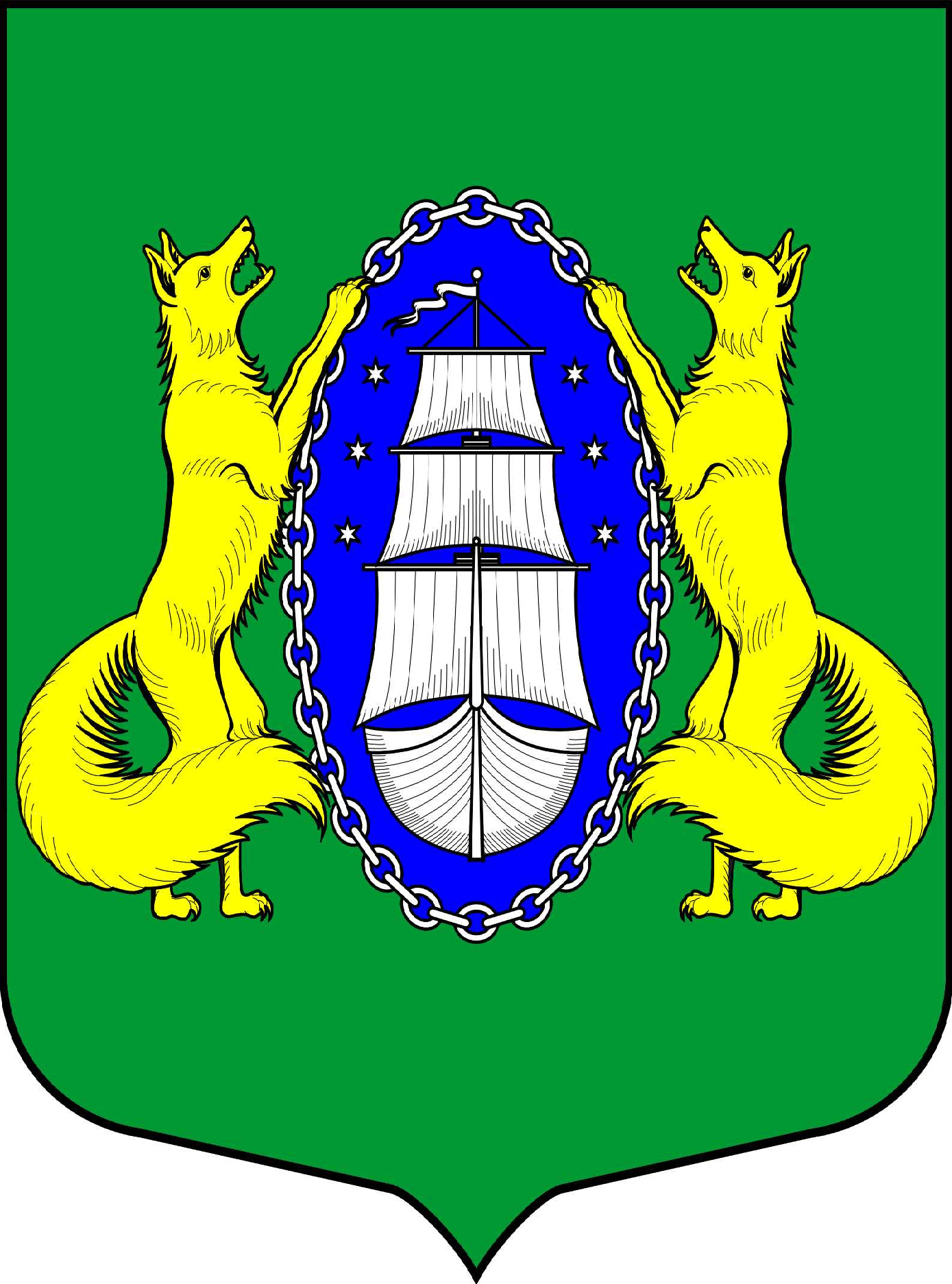 Муниципальное образованиепоселок Лисий НосМЕСТНАЯ АДМИНИСТРАЦИЯОГРН 103 783 202 0907197755, Санкт-Петербург,п. Лисий Нос, ул. Холмистая, дом 3/5тел./факс  434-90-29_____._____.2017  № ______на № ___________ от ___.___._____Председателю Комитета по работе с исполнительными органами государственной власти и взаимодействию с органами местного самоуправления - Заместителю руководителя Администрации Губернатора Санкт – Петербурга И.Ф. Князеву Аналитическая справкапо вопросу работы с обращениями граждан и организации в  МА МО пос. Лисий Нос 3-й квартал 2017 года.       Всего за 3 квартал поступило 41 обращение.       Основное количество поступивших обращений более 50% - это вопросы, касающиеся благоустройства территории муниципального образования.    Около 30% касаются иных вопросов деятельности ОМСУ, к таким обращениям относятся вопросы, касающихся газификации частных жилых домов, освещения, льготного подключения водоснабжения и т.д. По этим вопросам направлены письма в соответствующие органы.       Около 20 % составляют обращения, решение которых не входит в компетенцию ОМС. К таким  обращениям относятся вопросы о предоставлении земельного участка в собственность для целей индивидуального жилищного строительства, вопросы, касающиеся ремонта частных домов, улучшения жилищных условий и расселения.      По всем входящим обращениям приняты соответствующие решения и направлены ответы заявителям.Приложение: Таблица на 1л. в 1 экз.Глава местной администрации пос.Лисий Нос                          С.В.Федотов  Исп. Кучеренко А.С434-90-29